(1) Célibataire  - Marié(e)  -  Veuf(ve)  -  Divorcé(e)  -  Séparé(e)  -  Concubin(e)  -  Pacsé(e)Le droit d’accès et de rectification des personnes aux données les concernant s’exerce auprès du directeur d’établissement, dans les conditions définies par les articles 39 et 40 de la loi n°78-17 du 6 janvier 1978 relative  à l’informatique, aux fichiers et aux libertés, modifiée  par la loi n° 2004-801 du 6 août 2004.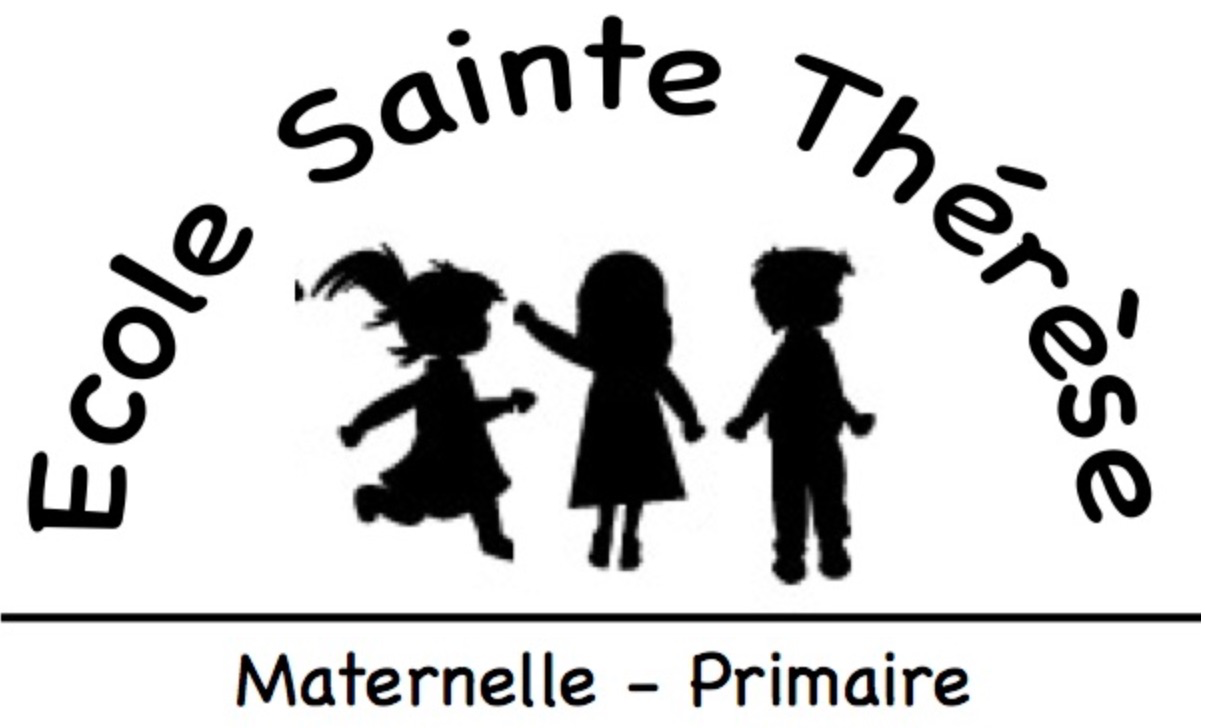 FICHE DE RENSEIGNEMENTSFICHE DE RENSEIGNEMENTSFICHE DE RENSEIGNEMENTSFICHE DE RENSEIGNEMENTSFICHE DE RENSEIGNEMENTSFICHE DE RENSEIGNEMENTSFICHE DE RENSEIGNEMENTSFICHE DE RENSEIGNEMENTSFICHE DE RENSEIGNEMENTSFICHE DE RENSEIGNEMENTSFICHE DE RENSEIGNEMENTSFICHE DE RENSEIGNEMENTSFICHE DE RENSEIGNEMENTSFICHE DE RENSEIGNEMENTSFICHE DE RENSEIGNEMENTSFICHE DE RENSEIGNEMENTSEcole Sainte Thérèse13, Rue du 11 Novembre29900 ConcarneauEcole Sainte Thérèse13, Rue du 11 Novembre29900 ConcarneauEcole Sainte Thérèse13, Rue du 11 Novembre29900 ConcarneauEcole Sainte Thérèse13, Rue du 11 Novembre29900 ConcarneauEcole Sainte Thérèse13, Rue du 11 Novembre29900 ConcarneauEcole Sainte Thérèse13, Rue du 11 Novembre29900 ConcarneauEcole Sainte Thérèse13, Rue du 11 Novembre29900 ConcarneauEcole Sainte Thérèse13, Rue du 11 Novembre29900 ConcarneauAnnée scolaire Année scolaire Année scolaire Année scolaire ÉLÈVEÉLÈVEÉLÈVEÉLÈVEÉLÈVEÉLÈVEÉLÈVEÉLÈVEÉLÈVEÉLÈVEÉLÈVEÉLÈVEÉLÈVEÉLÈVEÉLÈVEÉLÈVEÉLÈVEÉLÈVEÉLÈVEÉLÈVEÉLÈVEÉLÈVEÉLÈVEÉLÈVEÉLÈVEÉLÈVEÉLÈVEÉLÈVEÉLÈVEÉLÈVEÉLÈVEÉLÈVENomNomNomPrénom(s)Prénom(s)Prénom(s)Prénom(s)Prénom(s)SexeMMFNom d'usageNom d'usageNom d'usageNom d'usageClasse actuelleClasse actuelleClasse actuelleClasse actuelleClasse actuelleNé(e) le Né(e) le Né(e) le Né(e) le Lieu de naissanceLieu de naissanceLieu de naissanceLieu de naissanceCode Postal Code Postal Code Postal Code Postal Code Postal Nationalité Nationalité Nationalité Nationalité Adresse Adresse Adresse Adresse Code PostalCode PostalCode PostalCommuneCommuneCommuneRESPONSABLES LÉGAUXRESPONSABLES LÉGAUXRESPONSABLES LÉGAUXRESPONSABLES LÉGAUXRESPONSABLES LÉGAUXRESPONSABLES LÉGAUXRESPONSABLES LÉGAUXRESPONSABLES LÉGAUXRESPONSABLES LÉGAUXRESPONSABLES LÉGAUXRESPONSABLES LÉGAUXRESPONSABLES LÉGAUXRESPONSABLES LÉGAUXRESPONSABLES LÉGAUXRESPONSABLES LÉGAUXRESPONSABLES LÉGAUXRESPONSABLES LÉGAUXRESPONSABLES LÉGAUXRESPONSABLES LÉGAUXRESPONSABLES LÉGAUXRESPONSABLES LÉGAUXRESPONSABLES LÉGAUXRESPONSABLES LÉGAUXRESPONSABLES LÉGAUXRESPONSABLES LÉGAUXRESPONSABLES LÉGAUXRESPONSABLES LÉGAUXRESPONSABLES LÉGAUXRESPONSABLES LÉGAUXRESPONSABLES LÉGAUXRESPONSABLES LÉGAUXRESPONSABLES LÉGAUXMERENOM de jeune fille NOM de jeune fille NOM de jeune fille NOM de jeune fille NOM de jeune fille NOM de jeune fille Autorité parentale Autorité parentale Autorité parentale Autorité parentale Autorité parentale Autorité parentale Autorité parentale Autorité parentale Autorité parentale Autorité parentale OuiOuiNonNonNom marital (nom d’usage) Nom marital (nom d’usage) Nom marital (nom d’usage) Nom marital (nom d’usage) Nom marital (nom d’usage) Nom marital (nom d’usage) Nom marital (nom d’usage) Prénom Prénom Prénom Prénom Profession Profession Profession Profession Situation familiale (1) Situation familiale (1) Situation familiale (1) Situation familiale (1) Situation familiale (1) Situation familiale (1) Situation familiale (1) Situation familiale (1) Situation familiale (1) AdresseAdresseAdresseAdresseCode PostalCode PostalCode PostalCommuneCommuneCommuneTéléphone domicile Téléphone domicile Téléphone domicile Téléphone domicile Téléphone domicile Téléphone travailTéléphone travailTéléphone travailTéléphone portable Téléphone portable Téléphone portable Téléphone portable Téléphone portable Téléphone portable Téléphone portable Téléphone portable Téléphone portable Courriel Courriel Courriel Courriel PEREAutorité parentale Autorité parentale Autorité parentale Autorité parentale Autorité parentale Autorité parentale Autorité parentale Autorité parentale Autorité parentale Autorité parentale Autorité parentale Autorité parentale OuiOuiNonNonNomPrénomPrénomPrénomPrénomPrénomProfession Profession Profession Profession Situation familiale (1) Situation familiale (1) Situation familiale (1) Situation familiale (1) Situation familiale (1) Situation familiale (1) Situation familiale (1) Situation familiale (1) Situation familiale (1) Adresse Adresse Adresse Adresse Code PostalCode PostalCode PostalCommuneCommuneCommuneTéléphone domicileTéléphone domicileTéléphone domicileTéléphone domicileTéléphone domicileTéléphone travailTéléphone travailTéléphone travailTéléphone portable Téléphone portable Téléphone portable Téléphone portable Téléphone portable Téléphone portable Téléphone portable Téléphone portable Téléphone portable Courriel Courriel Courriel Courriel AUTRE RESPONSABLE LEGAL - personne physique ou moraleAUTRE RESPONSABLE LEGAL - personne physique ou moraleAUTRE RESPONSABLE LEGAL - personne physique ou moraleAUTRE RESPONSABLE LEGAL - personne physique ou moraleAUTRE RESPONSABLE LEGAL - personne physique ou moraleAUTRE RESPONSABLE LEGAL - personne physique ou moraleAUTRE RESPONSABLE LEGAL - personne physique ou moraleAUTRE RESPONSABLE LEGAL - personne physique ou moraleAUTRE RESPONSABLE LEGAL - personne physique ou moraleAUTRE RESPONSABLE LEGAL - personne physique ou moraleAUTRE RESPONSABLE LEGAL - personne physique ou moraleAUTRE RESPONSABLE LEGAL - personne physique ou moraleAUTRE RESPONSABLE LEGAL - personne physique ou moraleAUTRE RESPONSABLE LEGAL - personne physique ou moraleAutorité parentaleAutorité parentaleAutorité parentaleAutorité parentaleAutorité parentaleAutorité parentaleAutorité parentaleAutorité parentaleAutorité parentaleAutorité parentaleOuiOuiNonNonNom 1 A appeler en cas d’urgenceA appeler en cas d’urgenceA appeler en cas d’urgenceA appeler en cas d’urgenceA appeler en cas d’urgenceA appeler en cas d’urgenceAutorisé(e) à prendre l’enfantAutorisé(e) à prendre l’enfantAutorisé(e) à prendre l’enfantAutorisé(e) à prendre l’enfantAutorisé(e) à prendre l’enfantAutorisé(e) à prendre l’enfantAutorisé(e) à prendre l’enfantAutorisé(e) à prendre l’enfantAutorisé(e) à prendre l’enfantAutorisé(e) à prendre l’enfantAutorisé(e) à prendre l’enfantFonction Fonction Fonction Fonction Lien avec l’enfant  Lien avec l’enfant  Lien avec l’enfant  Lien avec l’enfant  Lien avec l’enfant  Lien avec l’enfant  Lien avec l’enfant  Lien avec l’enfant  Lien avec l’enfant  Lien avec l’enfant  Lien avec l’enfant  Lien avec l’enfant  Adresse  Adresse  Adresse  Adresse  Code PostalCode PostalCode PostalCommuneCommuneCommuneTéléphone  domicileTéléphone  domicileTéléphone  domicileTéléphone  domicileTéléphone  domicileTéléphone travail Téléphone travail Téléphone travail Téléphone portableTéléphone portableTéléphone portableTéléphone portableTéléphone portableTéléphone portableTéléphone portableTéléphone portableTéléphone portableCourriel Courriel Courriel Courriel Nom 2Nom 2A appeler en cas d’urgenceA appeler en cas d’urgenceA appeler en cas d’urgenceA appeler en cas d’urgenceA appeler en cas d’urgenceA appeler en cas d’urgenceA appeler en cas d’urgenceA appeler en cas d’urgenceAutorisé(e) à prendre l’enfantAutorisé(e) à prendre l’enfantAutorisé(e) à prendre l’enfantAutorisé(e) à prendre l’enfantAutorisé(e) à prendre l’enfantAutorisé(e) à prendre l’enfantAutorisé(e) à prendre l’enfantAutorisé(e) à prendre l’enfantAutorisé(e) à prendre l’enfantAutorisé(e) à prendre l’enfantAutorisé(e) à prendre l’enfantFonctionFonctionFonctionFonctionLien avec l’enfant Lien avec l’enfant Lien avec l’enfant Lien avec l’enfant Lien avec l’enfant Lien avec l’enfant Lien avec l’enfant Lien avec l’enfant Lien avec l’enfant Lien avec l’enfant Lien avec l’enfant Lien avec l’enfant AdresseAdresseAdresseAdresseCode PostalCode PostalCode PostalCode PostalCommuneCommuneTéléphone domicileTéléphone domicileTéléphone domicileTéléphone domicileTéléphone domicileTéléphone domicileTéléphone travailTéléphone travailTéléphone portableTéléphone portableTéléphone portableTéléphone portableTéléphone portableTéléphone portableTéléphone portableTéléphone portableCourrielCourrielCourrielCourriel